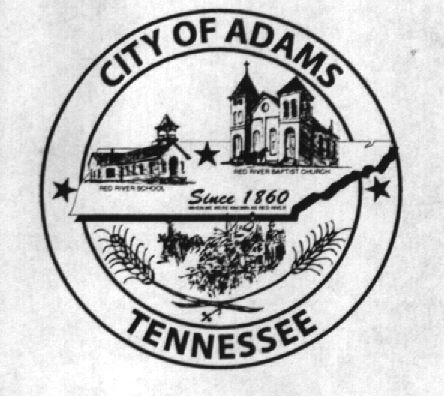 City MeetingAugust 10, 2017The Adams Board of Commissioners met in regular session on Thursday, August 10, 2017, at 7:00 p.m. in the Bell School Auditorium. Vice Mayor Wayne Evans and Commissioner Will David Goodman were present. Mayor Mary Mantooth was absent.Item 1:  Open With PrayerVice Mayor Evans asked Stephen Ayres to open with a word of prayer.  Following the word of prayer, Vice Mayor Evans requested all in attendance stand for the Pledge of Allegiance.  Item 2:  MinutesMinutes of the July 13, 2017 meeting was read. Commissioner Goodman stated he had an addition/correction to the July 13, 2017 minutes, and stated the following:  that he requested to see the map referenced in the letter and thought due to this request, the decision for approving the encroachment would be postponed until next month’s city meeting.  The City Recorder stated it was her understanding that he just requested to see the map, but did not hear him ask for this decision to be postponed.  Additionally, the City Recorder stated a letter, signed by the mayor had already been sent to McGhee Engineering approving the encroachment.  The aforementioned correction being made, Vice Mayor Evans moved the minutes be approved as read with the addition. The minutes stand approved as read with the aforementioned addition.Item 3:  Financial ReportThe financial report was presented.  There being no corrections, Vice Mayor Evans moved that the financial report be approved as presented.  The financial report stands approved with no corrections or additions.  Item 4: Updates from the DepartmentsChief Ray Brown stated he had nothing to report.Eddie Hobgood, representing the recreation department, stated the last time he checked, the checking account for the recreation department had approximately $49,000 less the $4,000 that will be transferred to the general fund for the purchase of the scoreboards.  Eddie stated he has been with the club for 5 years and he is now stepping down as director.  He went on to say he will still help as needed and that the ballfields still need lights installed.  Eddie said that Matt Carole is interest in replacing him as director and Donald Wayne Hobgood wants to continue maintaining the ballfields.  All other members of the department are also leaving to include: Ben Head; Amy Head; Marie Resha; and Tim Akins.  Eddie will give the City Recorder the names and phone numbers of suggested replacements so the Board of Commissioners can designate new members to the recreation department board.No representative for the museum department was in attendance. Item 5: Other BusinessJay Hall stated there is a sink hole between the gym and pavilion.  He said it has gotten bigger and that he has field dirt to fill it in.  Chief Brown said there has been a low spot at that location that has been filled in 2 or 3 times.  The Vice Mayor and Commissioner agreed to have Jay keep an eye on it and let them know if it gets worse.  Jay also addressed whether the pony pull area will be sowed down by the Threshermen’s Association.  Although Chris Cockrill is a member of the Threshermen’s Association, he was not able to confirm this would happen.  Jay asked if some panels behind the sawmill belonged to the Threshermen’s Association and Chris Cockrill said they did not.  Vice Mayor Evans stated he will contact the Threshermen’s Association to have the straw and panels removed.Larry Templeton from the Threshermen’s Association addressed the Board about installing lights behind the ballfields.  They would be installing 3 poles, 3 lights, and a breaker box.  All materials and labor are being provided through donations to the Threshermen’s Association and the City will not incur any costs associated with the project.  Vice Mayor Evans made a motion to approve the installation of the lights.  Commissioner Goodman seconded the motion.  Motion carried by voice vote: 2 for; 0 opposed.Commissioner Goodman stated people are having a difficult time hearing discussion by the Board of Commissioners during city meetings and requested the City Recorder contact some companies and see about getting lapel or a table microphone.  Commissioner Goodman also asked about the status of the HVAC service agreements.  The City Recorder stated she has contacted a couple companies, but got busy throughout the month due to the Mayor’s absence.Jay Hall asked about the green carport located on the side of Bell School.  He was told the Threshermen’s Association actually own it.  Jay asked that it be moved in order to clean up the area.  The City Recorder suggested possibly moving it next to the Concession Stand.  The Vice Mayor will contact the Threshermen’s Association and see where they would like it moved to.There being no further business, Vice Mayor Evans moved to adjourn. Commissioner Goodman seconded the motion.  Meeting adjourned at 7:31 p.m.Respectfully submitted, ________________________________		____________________________________Dawn Ray, City Recorder				Mary Mantooth, Mayor